NomNom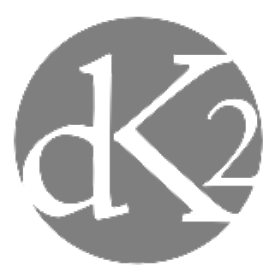 PeuplePeuplePoints de viePoints de viePoints de viePoints de vie///NiveauNiveauPoints d’énergiePoints d’énergiePoints d’énergiePoints d’énergie///Points d’expériencePoints d’expérienceEncombrementEncombrementEncombrementEncombrement///AVANTAGESAVANTAGESAVANTAGESAVANTAGESAVANTAGESAVANTAGESAVANTAGESAVANTAGESAVANTAGESAVANTAGESAVANTAGESAVANTAGESAVANTAGESCARACTERISTIQUESCARACTERISTIQUESCARACTERISTIQUESCARACTERISTIQUESCARACTERISTIQUESCARACTERISTIQUESCARACTERISTIQUESAttaque (For, Int)Attaque (For, Int)Attaque (For, Int)Attaque (For, Int)++==ForceForceForceForceDéfense (Dex, Cha)Défense (Dex, Cha)Défense (Dex, Cha)Défense (Dex, Cha)++==Constitution Constitution Constitution Constitution Sauvegarde (Con, Sag)Sauvegarde (Con, Sag)Sauvegarde (Con, Sag)Sauvegarde (Con, Sag)++==DextéritéDextéritéDextéritéDextéritécaracdegrésbonusscorescoreIntelligenceIntelligenceIntelligenceIntelligenceCOMPETENCESCOMPETENCESCOMPETENCESCOMPETENCESCOMPETENCESCOMPETENCESCOMPETENCESCOMPETENCESCOMPETENCESCOMPETENCESCOMPETENCESCOMPETENCESCOMPETENCESSagesseSagesseSagesseSagesseAthlétisme (For, Dex)*Athlétisme (For, Dex)*Athlétisme (For, Dex)*Athlétisme (For, Dex)*++==CharismeCharismeCharismeCharismeBluff (Int, Cha)Bluff (Int, Cha)Bluff (Int, Cha)Bluff (Int, Cha)++==Concentration (Con, Sag)Concentration (Con, Sag)Concentration (Con, Sag)Concentration (Con, Sag)++==ATOUTSATOUTSATOUTSATOUTSATOUTSATOUTSATOUTSDéguisement (Dex, Cha)Déguisement (Dex, Cha)Déguisement (Dex, Cha)Déguisement (Dex, Cha)++==Diplomatie (Int, Cha)Diplomatie (Int, Cha)Diplomatie (Int, Cha)Diplomatie (Int, Cha)++==Discrétion (Dex, Int)*Discrétion (Dex, Int)*Discrétion (Dex, Int)*Discrétion (Dex, Int)*++==Equitation (Dex, Sag)Equitation (Dex, Sag)Equitation (Dex, Sag)Equitation (Dex, Sag)++==Erudition (Int, Sag)Erudition (Int, Sag)Erudition (Int, Sag)Erudition (Int, Sag)++==++==++==Foi (Sag, Cha)Foi (Sag, Cha)Foi (Sag, Cha)Foi (Sag, Cha)++==Influence (Int,Cha)Influence (Int,Cha)Influence (Int,Cha)Influence (Int,Cha)++==Initiative (Dex, Sag)*Initiative (Dex, Sag)*Initiative (Dex, Sag)*Initiative (Dex, Sag)*++==Intimidation (For, Cha)Intimidation (For, Cha)Intimidation (For, Cha)Intimidation (For, Cha)++==Linguistique (Int, Cha)Linguistique (Int, Cha)Linguistique (Int, Cha)Linguistique (Int, Cha)++==Magie (Int, Sag)Magie (Int, Sag)Magie (Int, Sag)Magie (Int, Sag)++==Métier (Dex, Int)Métier (Dex, Int)Métier (Dex, Int)Métier (Dex, Int)++==++==++==Perception (Int, Sag)Perception (Int, Sag)Perception (Int, Sag)Perception (Int, Sag)++==Préparation (Int, Cha)Préparation (Int, Cha)Préparation (Int, Cha)Préparation (Int, Cha)++==Psychologie (Int, Sag)Psychologie (Int, Sag)Psychologie (Int, Sag)Psychologie (Int, Sag)++==Renseignements (Sag, Cha)Renseignements (Sag, Cha)Renseignements (Sag, Cha)Renseignements (Sag, Cha)++==Représentation (Sag, Cha)Représentation (Sag, Cha)Représentation (Sag, Cha)Représentation (Sag, Cha)++==++==++==Réputation (Sag, Cha)Réputation (Sag, Cha)Réputation (Sag, Cha)Réputation (Sag, Cha)++==Richesse (Int, Sag)Richesse (Int, Sag)Richesse (Int, Sag)Richesse (Int, Sag)++==Sécurité (Dex, Int)Sécurité (Dex, Int)Sécurité (Dex, Int)Sécurité (Dex, Int)++==Soins (Dex, Int)Soins (Dex, Int)Soins (Dex, Int)Soins (Dex, Int)++==Subterfuge (Dex, Int)*Subterfuge (Dex, Int)*Subterfuge (Dex, Int)*Subterfuge (Dex, Int)*++==Survie (Con, Sag)Survie (Con, Sag)Survie (Con, Sag)Survie (Con, Sag)++==caracdegrésbonusscorescoresacsacsaccatbonusarmearmearmearmearmecatattdégdégarmurearmurearmurearmurearmurecatprotDODObouclierbouclierbouclierbouclierboucliercatdéfDADAboîte à outilboîte à outilboîte à outilcatcompPM01234Portéemêléejettirvuehors de vueDuréeinstantanée ou un tour1d6 + degrés tours ou concentration1 scène ou un jour1 séance ou une semainelongtemps ou jusqu’à un moment précisCibles ou zone1 ou chaise2 ou chariot4 ou grande salle8 ou maison16 ou châteauDélaistout de suitedans 1d6 toursdans une scène ou dans un jourdans une semaine ou dans une séancelorsqu’une condition précise se présenteEffets génériqueseffets amateurs-effets professionnels-effets brutassesDégâts et soins1d6 + caractéristique2d6 + caractéristique3d6 + caractéristique4d6 + caractéristique5D6 + caractéristiqueCoups spéciaux-1 coup-2coups-Modificateurs+1/-1+2/-2+3/-3+4/-4+5/-5Invocations de combat-FD1FD2FD3FD4Invocations négociées (niveau +5)-FD5FD6FD7FD8Niveau des créatures invoquéesniveau 1niveau 2niveau 3niveau 7niveau 10Création d’objets temporaires--FD1-FD2Nombre de domaines combinésun domaine uniquedeux domaines combinéstrois domaines combinésquatre domaines combinéscinq domaines combinés